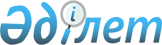 О признании утратившими силу некоторых постановлений акимата Жанакорганского районаПостановление Жанакорганского районного акимата Кызылординской области от 25 января 2017 года № 134. Зарегистрировано Департаментом юстиции Кызылординской области 10 февраля 2017 года № 5726
      В соответствии с Законами Республики Казахстан от 23 января 2001 года "О местном государственном управлении и самоуправлении в Республике Казахстан" и от 06 апреля 2016 года "О правовых актах" акимат Жанакорганского района ПОСТАНОВЛЯЕТ:
      1. Признать утратившими силу некоторые постановления акимата Жанакорганского района по перечню, согласно приложению к настоящему постановлению.
      2. Настоящее постановление вводится в действие со дня первого официального опубликования.  Перечень утративших силу некоторых постановлений акимата Жанакорганского района
      1. Постановление акимата Жанакорганского района 01 марта 2016 года № 339 "Об утверждении Положения коммунального государственного учреждения "Аппарат акима сельского округа Байкенже" (зарегистрировано в Реестре государственной регистрации нормативных правовых актов 08 апреля 2016 года № 5449, опубликовано 25 мая 2016 года в информационно-правовой системе "Әділет").
      2. Постановление акимата Жанакорганского района 01 марта 2016 года № 340 "Об утверждении Положения коммунального государственного учреждения "Аппарат акима сельского округа Кыраш" (зарегистрировано в Реестре государственной регистрации нормативных правовых актов 04 апреля 2016 года № 5441), опубликовано 19 мая 2016 года в информационно-правовой системе "Әділет").
      3. Постановление акимата Жанакорганского района 01 марта 2016 года № 341 "Об утверждении Положения коммунального государственного учреждения "Аппарат акима сельского округа Екпинди" (зарегистрировано в Реестре государственной регистрации нормативных правовых актов 04 апреля 2016 года № 5442, опубликовано 19 мая 2016 года в информационно-правовой системе "Әділет").
      4. Постановление акимата Жанакорганского района 01 марта 2016 года № 343 "Об утверждении Положения коммунального государственного учреждения "Аппарат акима сельского округа Бесарык"(зарегистрировано в Реестре государственной регистрации нормативных правовых актов 08 апреля 2016 года № 5448, опубликовано 25 мая 2016 года в информационно-правовой системе "Әділет").
					© 2012. РГП на ПХВ «Институт законодательства и правовой информации Республики Казахстан» Министерства юстиции Республики Казахстан
				
      Аким Жанакорганского района

Ғ. Әміреев
Приложение к постановлению акимата Жанакорганского районаот "25" января 2017 года № 134